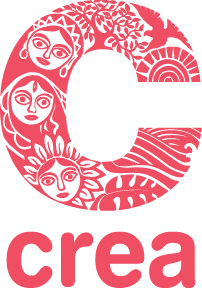 यौनिकता, जेंडर एवं अधिकार: एक अध्ययन14th नवंबर – 18th नवंबर, 2022नई दिल्लीआवेदन भेजने की आखिरी तारीख़ : अक्टूबर 15th, 2022दिशा निर्देशन:अपने नवीनतम सीवी (दो पृष्ठों से अधिक नहीं) का एक छोटा संस्करण संलग्न करें।यदि किसी संगठन से संबद्ध है, तो कृपया इस संस्थान में आपकी भागीदारी का समर्थन करते हुए अपने संगठन के प्रमुख का एक पत्र शामिल करें।यदि आप किसी संगठन से जुड़े नहीं हैं, तो कृपया एक सिफारिश पत्र शामिल करें।अपने जवाब को स्पष्ट अक्षरों में लिखें या टाइप करें ।   सभी सवालों के जवाब दिए जाने चाहिए।  इसमें कोई भी जवाब गलत या सही नहीं है इसलिए निवेदन है की आवेदक अपना आवेदन पत्र स्वयं भरें।  व्यक्तिगत सूचना : पूरा नाम :                                                   जेंडर:                                                उम्र:  पता :                                                    मोबाइल नंबर:                                         ई –मेल:कार्य संबंधी सूचना:आपका कार्य: वर्तमान पद:संस्था/ संगठन का नाम: वर्तमान संस्था में कार्य अनुभव वर्षों में बताएं:संस्था का पता:संस्था का फ़ोन नंबर:                                                                                संस्था का वेबसाइट:                                     संस्था का ई – मेल:विकास क्षेत्र में कार्य अनुभव, वर्षों में बताएं:शैक्षिक पृष्ठभूमिक्या आपने पहले कभी क्रिया द्वारा आयोजित किसी ट्रेनिंग में भाग लिया है? यदि हाँ, तो ट्रेनिंग का नाम और वर्ष बताएं। हमें बहुत अच्छा लगेगा यदि आप हमसे अपनी सीख और उसे किस प्रकार से उपयोग किया उसका अनुभव बताएं। (शब्द सीमा (150 शब्द) यदि आपने इस से पहले यौनिकता, प्रजनन स्वास्थ, जेंडर या अधिकारों पर कोई कोर्स किया है तो उसका विवरण दें।  यदि आपने पिछले 6 महीने में कोई ट्रेनिंग में भाग लिया है तो हमे ज़रूर उसके बारे में बताएं। उन ट्रेनिंग को लेकर आपके क्या अनुभव रहे हैं वह भी साझा करें। (150 शब्द)  एक ऐसे मुद्दे के बारे में लिखें, जिसके बारे में आप बहुत ज़्यादा महसूस करते हैं, और जो आपके कार्य क्षेत्र से संबंधित है। (150 शब्दों से अधिक नहीं)आप जो कार्य कर रहीं है और अपने कार्य के द्वारा जो बदलाव आप लाना चाहती हैं, उसके बारे में बताएं। (100 शब्दों से अधिक नहीं)अपने वर्तमान कार्य में आप किस प्रकार से यौनिकता एवं जेंडर के मुद्दों को जोड़ते है \ ¼'kCn lhek&200 ½ अपने कार्य या अपने स्वयं के अनुभवों के माध्यम से क्या कुछ जुड़े प्रश्न, दुविधा, भ्रम, तनाव या अंतर्विरोधों उनके बारे में बताना चाहेंगे, जो आपको परेशान करता है या आप इससे जूझ रहे हैं - सहमति, जेंडर, यौनिक रुझान, धर्म, जाती, विकलांगता या किसी और मुद्दे से जुड़े हों) (शब्द सीमा - 150) कृपया बताएं कि इस कोर्स से आपको अपने काम में किस तरह से सहायता मिलेगी? (शब्द सीमा - 150) यदि आपको दिए गए मुद्दों के साथ किसी और अन्य मुद्दे पर प्रशिक्षण की विशेष आवश्यकता महसूस होता है तो कृपया हमें बताएं।  अगर आपको विकलांगता सम्बंधित कोई सुविधा की ज़रुरत है जो आपको अध्ययन अटेंड करने में आसानी होगी तो  हमे बताएं।आवेदन पत्र हमें अक्टूबर 15 तक या  उस से पहले पहुँच जाने चाहिए।  कृपया अपने आवेदन पत्र को  भरकर  sgrihindi@creaworld.org  पर  scan कर के ई-मेल करें।  केवल चुने हुए प्रतिभागियों को चुनाव की सूचना अक्टूबर 20  तक भेजी जायेगी | (नोट: हमारे पास फ़ॉर्म का अंग्रेज़ी संस्करण नहीं है)वर्षबोर्ड/ विश्विद्यालयपाठ्यक्रम /डिग्रीवर्षसंस्थाकोर्स